В соответствии с Регламентом Думы Молоковского муниципального округа, утвержденным решением Думы Молоковского муниципального округа от 11.10.2021 № 2  «Об утверждении Регламента Думы Молоковского муниципального округа»  Дума Молоковского муниципального округа РЕШИЛА:1. Избрать заместителем Председателя Думы Молоковского муниципального округа  первого созыва  депутата  Кукунина Николая Александровича.2. Настоящее решение вступает в силу со дня его принятия, подлежит размещению на официальном сайте администрации Молоковского района в информационно-телекоммуникационной сети «Интернет».Председатель ДумыМолоковского муниципального округа                                     Л.А. Бойцова                                     					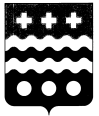 ДУМА  МОЛОКОВСКОГО  МУНИЦИПАЛЬНОГО ОКРУГАТВЕРСКОЙ ОБЛАСТИ РЕШЕНИЕ11.10.2021                                                                                                          № 6пгт Молоково                                           ДУМА  МОЛОКОВСКОГО  МУНИЦИПАЛЬНОГО ОКРУГАТВЕРСКОЙ ОБЛАСТИ РЕШЕНИЕ11.10.2021                                                                                                          № 6пгт Молоково                                           ДУМА  МОЛОКОВСКОГО  МУНИЦИПАЛЬНОГО ОКРУГАТВЕРСКОЙ ОБЛАСТИ РЕШЕНИЕ11.10.2021                                                                                                          № 6пгт Молоково                                           ДУМА  МОЛОКОВСКОГО  МУНИЦИПАЛЬНОГО ОКРУГАТВЕРСКОЙ ОБЛАСТИ РЕШЕНИЕ11.10.2021                                                                                                          № 6пгт Молоково                                           Об избрании заместителя Председателя Думы Молоковского муниципального округа